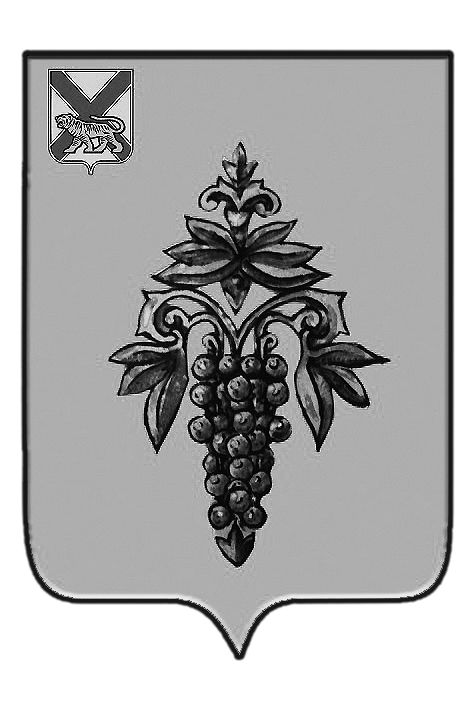 ДУМА ЧУГУЕВСКОГО МУНИЦИПАЛЬНОГО ОКРУГА Р  Е  Ш  Е  Н  И  ЕВ соответствии с частью 5 статьи 21 Избирательного кодекса Приморского края, Дума Чугуевского муниципального округа РЕШИЛА:	1. Предложить   Избирательной комиссии Приморского края включить   в состав территориальной избирательной комиссии Чугуевского района  Кукличева Сергея Анатольевича - начальника управления организационной работы администрации Чугуевского муниципального округа.		2. Настоящее решение направить в Избирательную комиссию Приморского края. от  11.12.2020г.№ 116О предложении кандидатуры в состав территориальной избирательной комиссии Чугуевского районаО предложении кандидатуры в состав территориальной избирательной комиссии Чугуевского районаО предложении кандидатуры в состав территориальной избирательной комиссии Чугуевского районаПредседатель ДумыЧугуевского муниципального округа         Е.В.Пачков